Milí čtvrťáci, zasílám další část učiva do 29. 5. 2020Pracuj s učebnicí na str. 52, zapiš si zápis do sešitu /můžeš si ho vytisknout a nalepit/, odpověz na otázky pod textem a můžeš se podívat na vysílání ČT.Zápis do sešitu:Vydra říční  - vodní savec•leskle hnědá hustá srst, tvar hlavy – plochý, ocas u kořene tlustý, ke konci se zužuje•umí zavřít oči i uši •plovací blána mezi prsty •loví ryby, hraboše, žáby, hmyz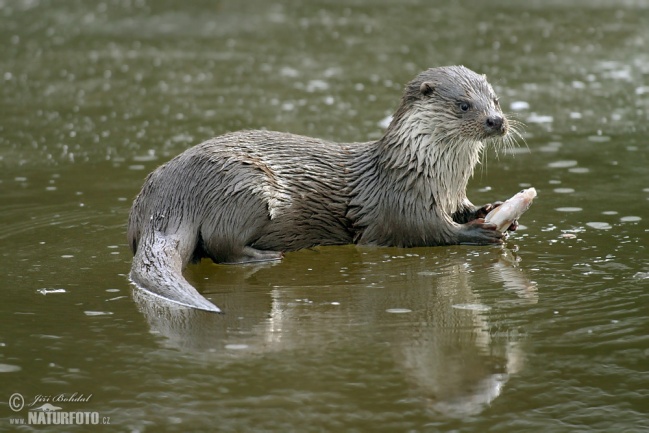 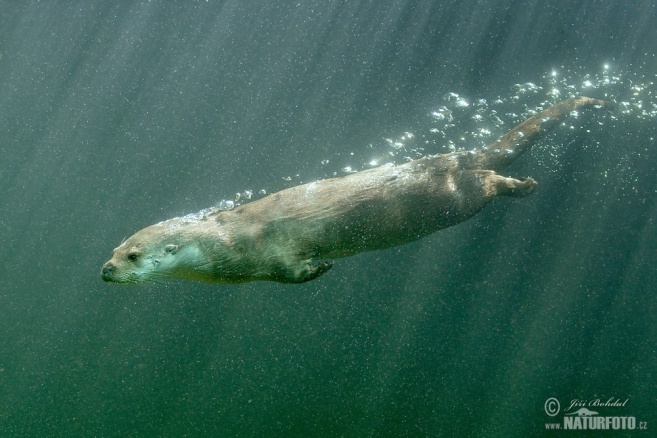 Pracuj s učebnicí na str. 52Úkoly:Podle obrázku popiš svými slovy vydru říčníUveď, které své tělní otvory při plavání a potápění vydra pevně uzavírá.Popiš, jak má vydra zajištěnou bezpečnost svého doupěte.Doplň větu: Vydra se živí ……………………………………………………….https://www.ceskatelevize.cz/ivysilani/11126999091-minuty-z-prirody/215562220300073-vydra-ricnihttps://decko.ceskatelevize.cz/vydrysek